2018 Nose Creek Robotics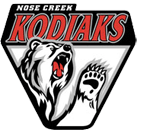 Congratulations on making our 
Kodiaks Robotics Team!Dear Parents and Guardians: Congratulations as your son/daughter has been selected represent the Kodiaks for the 2019 First Lego League Competition! Practices will be held twice a week from now until March 5th, 2019 on Mondays at lunch and Tuesdays afterschool (from 3:00 to 4:15pm).2018 Robotics FeeThis year there is a $45.00 Robotics Competition fee. The player fees can be paid with Visa/MC at the front office, cash or cheques that are made out to Nose Creek School. This will be used to cover First Lego League registration costs, tournament fees, the practice challenge set and T-shirt.In compliance with Calgary Board of Education policy, no student-competitor will be refused the right to participate due to financial reasons. Please contact Ms. Ng if you have any concerns.Robotics CoachesEmily Ng-esng@cbe.ab.ca and Crissinda Crant-cmcrant@cbe.ab.caTournament InformationSaturday March 8, 2019(Whole day)
SAIT Polytechnic, Aldred Centre1301 16 Ave NW Calgary, AB T2M 0L4 CanadaPlayers are expected to uphold the values and attitudes representative of the Kodiak SPIRIT at all times. It is important that students understand they are representing their family, friends and the school at all times.  Please review the above information and return the bottom portion of the form dated and signed with an attached form of payment.I have reviewed the above information with my child and understand the expectations of the Robotics Competition participants.___________________________           ___________________________     ________________________Date					Parent/Guardian Signature                   Student NameForm of payment attached:☐Cheque (payable to Nose Creek School)              ☐Cash             ☐ Paid Visa/MC in Office